             FICHE D'INSCRIPTION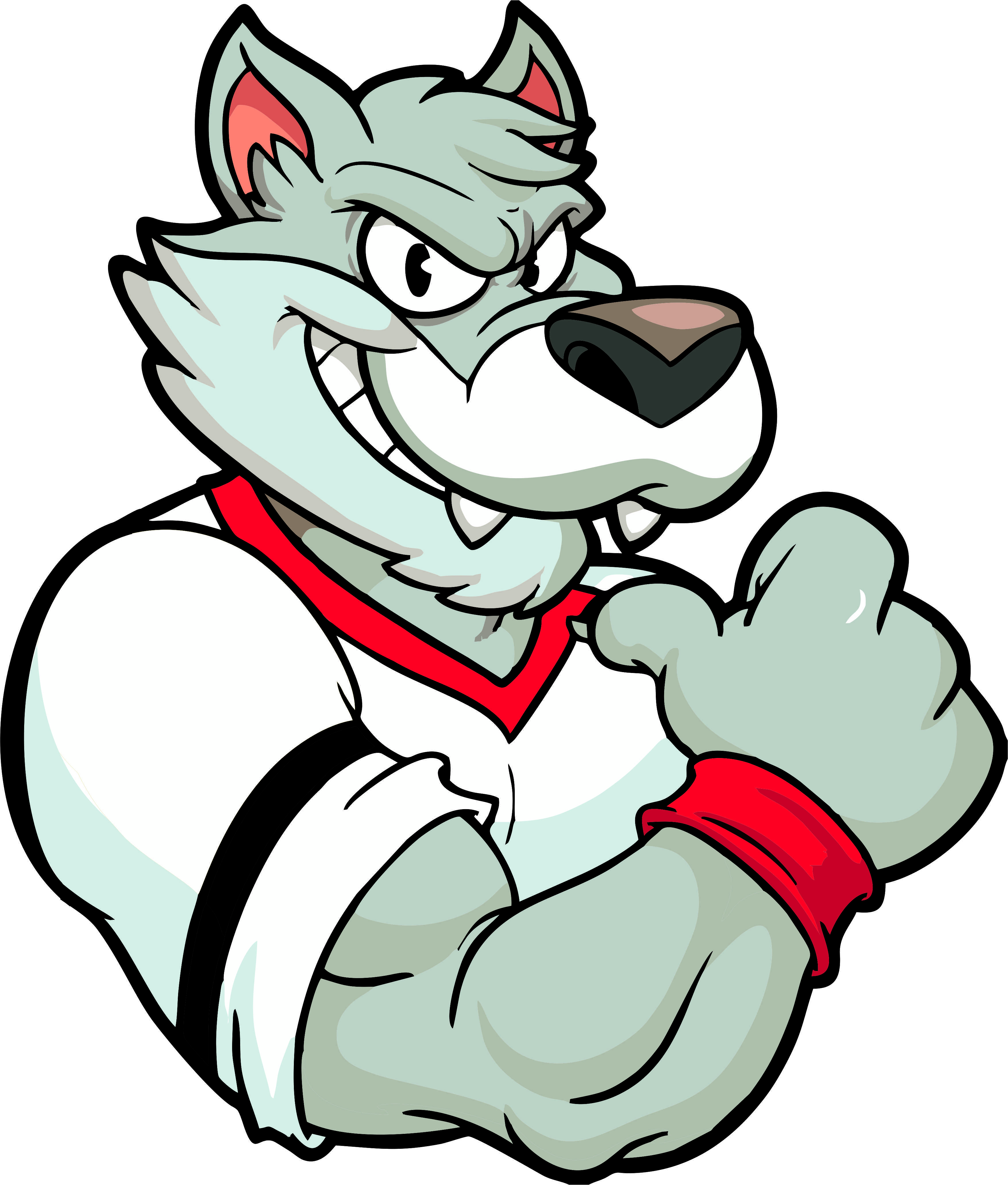  Identité de l'enfant NOM :								Prénom : Catégorie  (rayer les mentions inutiles)  :	- 8 ans	   - 10 ans	- 12 ans    - 14 ans	 N° de téléphone à contacter :  Renseignements médicaux Nom du médecin traitant :							Téléphone : Adresse complète : Contradictions médicales ou de nourriture, allergies : Renseignement complémentairesVotre enfant est-il nageur :Je souhaite être parents accompagnateurs pour l’EDR : Nom :                                                  Prénom : Départ le vendredi ou le samediJe souhaite accompagner en tant que parents selon les places disponibles : Nom :                                                  Prénom : Départ le vendredi ou le samediATTENTION : aucune inscription sans acompte (40 € par enfant) ne sera prise en compte.Date :Signatures des parents :